Créer des rébus de deux syllabesTrouve les rébus suivants puis à ton tour d’en inventer. Tu peux prendre des photos ou dessiner.			Citron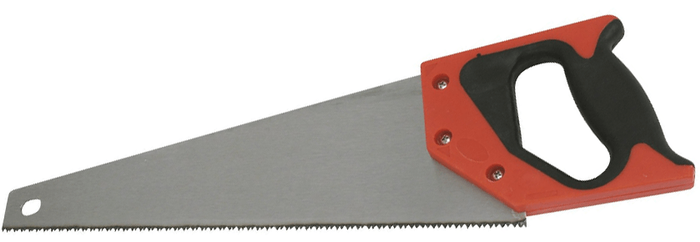 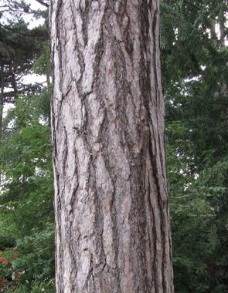 				Pinceau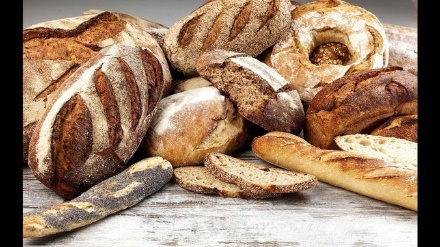 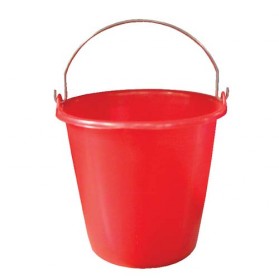 			Pompiers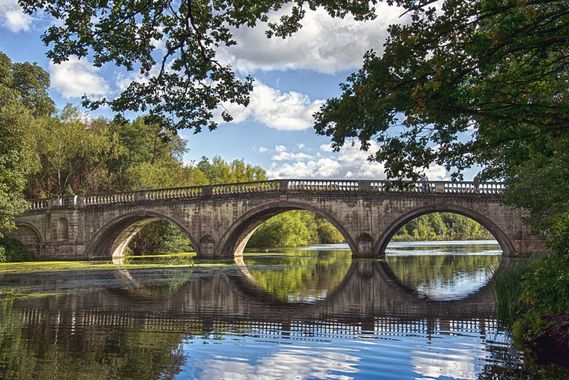 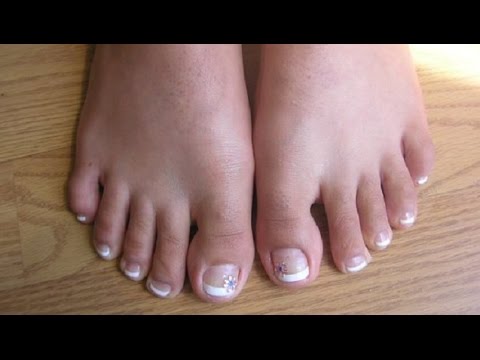 